In collaboration presentA Practical Overview of the Wartegg Drawing Completion Test According to the Crisi Wartegg System (CWS).Full Day WorkshopStockholm, September 18, 2018Presenter: Alessandro Crisi, Psy.D., SPA Fellow, ISR member, is a licensed psychologist and psychotherapist in Rome, Italy. He is the founder and president of the Istituto Italiano Wartegg and, for 20 years, an Adjunct Professor in the Clinical Psychology Program at the Sapienza University of Rome. In 2016 and 2018, Dr. Crisi was adjunct professor at GSPP (Graduate School for Professional Psychology) at DU, Denver University, Colorado, USA.For many years, Dr. Crisi has been a consultant to the Rome Institute of Speech Therapy and to the criminal and civil courts in Rome. He also served on the executive committee of Italian Association for Forensic Psychology. He presents frequently around the world on psychological assessment and CWS. Dr. Crisi has presented this workshop previously at ISR’s International Congresses and SPA Annual Congresses (with positive attendance and evaluations), as well as multiple workshops and papers on the Crisi Wartegg System. Dr. Crisi is the author of many publications concerning psychological assessment and psychodiagnosis. His most recent books are:Crisi A. (2018) The Crisi Wartegg System (CWS): manual for administration, scoring, and interpretation, Routledge, New YorkCrisi A. (2018) “Manuale della siglatura del CWS” [Scoring workbook  of CWS], Roma, E.S. MagiThis workshop is divided in two parts: the first part dedicated to a practical introduction to the CWS, the second part Reliability and validity data.More in detail: in the first part, in the morning, a practical introduction to Crisi Wartegg System (CWS) will be presented. The CWS was recently recognized as a valid performance-based personality method that can be used for certification in Therapeutic Assessment, given the measure’s ease of use, resonance with clients, and non-threatening nature. Participants will learn proper administration procedures. In the second, in the afternoon, reliability and validity data will be reviewed, as well as recommended clinical use and incremental validity of this measure. Lastly, a variety of clinical cases examples and protocols will be provided to demonstrate both the utility of the measure and its discriminative power between clients with various presenting symptoms or challenges. Prior to exposure to the CWS, participants will have the opportunity to complete the test independently, with time provided for reflection on their experience and initial reactions. A full-day workshop is proposed, from 09:00 – 16:15. 09:00 – 09:30: 	Group Administration of the WDCT to participants, including discussion of 			reactions and impressions of the test as related to clinical practice 09:30 – 10:15: 	A Brief Introduction to the CWS10:15 – 10:30: 		Morning Break10:15 – 12:00: 	Administration of the CWS 12:00 – 13:15:			Lunch break13:15 – 14:15: 	Review of reliability and validity data 14:15 – 15:00: 	Focus on specific researches with CWS15:00 – 15:15: 		Afternoon break15:15 – 16:00: 	Presentation clinical cases 16:00 – 16:15: 	Questions and discussionThis is an introductory training on the CWS; no previous use of the test is required although thorough grounding in psychological assessment and theory is recommended. It is further useful if attendees have previous knowledge of the Rorschach and other performance-based personality tests. This workshop is open to mental health professionals and graduate students training to be mental health professionals.Registration and Payment		ISTITUTO ITALIANO WARTEGGFÖRENINGEN FÖR PSYKOLOGISK PERSONLIGHETSBEDÖMNING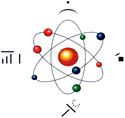 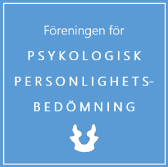 ROME, ITALYSTOCKHOLM, SWEDENFullprisstudenterHeldag1200 SEK400 SEKEftermiddag800 SEKIngår kaffe med tilltugg för och em. Anmälan sker genom inbetalning senast 13 september. Maila till malin.holm@sahra.se för underlag för redovisning eller swisha på 0703213090. GLÖM INTE NAMN.Ingår kaffe med tilltugg för och em. Anmälan sker genom inbetalning senast 13 september. Maila till malin.holm@sahra.se för underlag för redovisning eller swisha på 0703213090. GLÖM INTE NAMN.Ingår kaffe med tilltugg för och em. Anmälan sker genom inbetalning senast 13 september. Maila till malin.holm@sahra.se för underlag för redovisning eller swisha på 0703213090. GLÖM INTE NAMN.Ingår kaffe med tilltugg för och em. Anmälan sker genom inbetalning senast 13 september. Maila till malin.holm@sahra.se för underlag för redovisning eller swisha på 0703213090. GLÖM INTE NAMN.